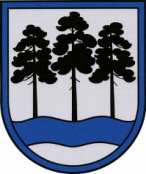 OGRES  NOVADA  PAŠVALDĪBAReģ.Nr.90000024455, Brīvības iela 33, Ogre, Ogres nov., LV-5001tālrunis 65071160, e-pasts: ogredome@ogresnovads.lv, www.ogresnovads.lv PAŠVALDĪBAS DOMES SĒDES PROTOKOLA IZRAKSTS32.Par izmaiņām mājokļa ārējās vides pielāgošanas personām ar kustību traucējumiem vērtēšanas komisijas sastāvāSaskaņā ar Ogres novada pašvaldības (turpmāk – Pašvaldība) domes 2021. gada 14. oktobra lēmumu “Par Ogres novada pašvaldības iekšējo noteikumu Nr. 68/2021 “Mājokļa ārējās vides pielāgošanas personām ar kustību traucējumiem vērtēšanas komisijas nolikums” apstiprināšanu” apstiprināti Pašvaldības iekšējie noteikumi Nr. 68/2021 “Mājokļa ārējās vides pielāgošanas personām ar kustību traucējumiem vērtēšanas komisijas nolikums” (turpmāk – Komisijas nolikums).Komisijas nolikuma 5. punkts noteic, ka Mājokļa ārējās vides pielāgošanas personām ar kustību traucējumiem vērtēšanas komisiju (turpmāk – Komisija) izveido četru cilvēku sastāvā: Komisijas priekšsēdētājs un trīs Komisijas locekļi. Komisija no sava vidus ievēlē Komisijas sekretāru.Pamatojoties uz Pašvaldību likuma 10. panta pirmās daļas 10. punktu, Ogres novada pašvaldības 2021. gada 1. jūlija saistošo noteikumu Nr. 12/2021 “Ogres novada pašvaldības nolikums” 8. punktu un Ogres novada pašvaldības 2021. gada 14. oktobra iekšējo noteikumu Nr.  68/2021 “Mājokļa ārējās vides pielāgošanas personām ar kustību traucējumiem vērtēšanas komisijas nolikums” 5. punktu,balsojot: ar 23 balsīm "Par" (Andris Krauja, Artūrs Mangulis, Atvars Lakstīgala, Dace Kļaviņa, Dace Māliņa, Dace Veiliņa, Daiga Brante, Dainis Širovs, Dzirkstīte Žindiga, Egils Helmanis, Gints Sīviņš, Ilmārs Zemnieks, Indulis Trapiņš, Jānis Iklāvs, Jānis Kaijaks, Jānis Siliņš, Kaspars Bramanis, Pāvels Kotāns, Raivis Ūzuls, Rūdolfs Kudļa, Santa Ločmele, Toms Āboltiņš, Valentīns Špēlis), "Pret" – nav, "Atturas" – nav, Ogres novada pašvaldības dome NOLEMJ:Atbrīvot no mājokļa ārējās vides pielāgošanas personām ar kustību traucējumiem vērtēšanas komisijas locekles pienākumiem Elzu Grauzi.Ievēlēt par mājokļa ārējās vides pielāgošanas personām ar kustību traucējumiem vērtēšanas komisijas locekli Vinetu Lazdu. Izdarīt grozījumu Ogres novada pašvaldības domes 2021. gada 14. oktobra lēmumā “Par mājokļa ārējās vides pielāgošanas personām ar kustību traucējumiem vērtēšanas komisijas izveidošanu”, izsakot 1.2.3. punktu šādā redakcijā: “1.2.3. Vineta Lazda, Ogres novada pašvaldības Centrālās administrācijas Ogres novada Būvvaldes arhitekte.”.(Sēdes vadītāja,domes priekšsēdētāja E.Helmaņa paraksts)Ogrē, Brīvības ielā 33Nr.192023. gada 30. novembrī